Villámkérdések  (Válaszoljatok  röviden! ) Hova küldte a király a juhászt aludni? …………………………………………………………………Mit vitt magával a juhász? …………………………………………………………………………….Ezekből ezüst, arany és gyémánt is volt. ………………………………………………………………Honnan nyílt ki a csoda nagy kapu? ……………………………………………………………………Hány ördög várta a lányokat? ………………………………………………………………………….Mi szaggatta szét a lányok papucsát? …………………………………………………………………Ki ért haza előbb a királyi palotába? ………………………………………………………………….Értékelés: 3 mérföld/jó válaszMax: 21  mérföld Igaz-Hamis  (Írj egy I vagy egy H betűt a mondat után. Ha hamis, indokold meg, miért!?)A király a legkisebbik lányát ígérte a juhásznak, ha megtudja, hova mennek a lányok. ……. Hajnal tájban egy vén boszorka jött a  lányokért. …….Az ezüsterdő szélén volt egy ezüstkút. …….A legkisebb királylány mindig megijedt, ha csendült az erdő. …….A juhász minden kút mellől elvitt egy poharat. ……. A lányok aranykanállal és aranyvillával ettek. …….A király a két idősebb lányt bezáratta éjszakánként a toronyba.  …….Értékelés: minden jó döntés: 3 mérföldMax: 21 mérföld	KeresztrejtvényÉrtékelés:	2 mérföld/jó sor	Összesen: 27 mérföld	3 mérföld/megfejtés			2 mérföld/ szómagyarázat	„Aranyos” feladatSorold fel, mi minden van aranyból a mesében!……………………………………………………………………………………………………………….Értékelés: minden jó szó: 1 mérföldMax: 6 mérföld	Számos feladatSorold fel, miből van három a mesében?  …………………………………………………………………………………………………………………Hány darab tárgy volt a legény tarisznyájában, amikor  visszaért a palotába! …………………Hány pár papucsot szaggatott szét egy királylány? ……………………………..Hány ördög jutott egy királykisasszonynak, ha mindenki táncra perdült? …………………….. Értékelés: minden jó szám vagy szó: 1 mérföldMax: 12 mérföld	Kérdezd meg a szüleidet, érdeklődj a könyvtárban, kutass az interneten!Miért egyedülálló gyűjtemény a 100 magyar népmese c. kötet? …………………………………………………………………………………………………………….Mikor született a Magyar népmesék c. televíziós mesesorozat? …………………………………………………………………………………………………………….Kinek az ötlete volt? …………………………………………………………………………………………………………….Ki volt a rendezője? …………………………………………………………………………………………………………….Melyik együttes írta a zenéjét? …………………………………………………………………………………………………………….Ki volt a mesélő? …………………………………………………………………………………………………………….Melyik filmstúdióban készült? ……………………………………………………………………………………………………………..Értékelés: minden jó válasz  2 mérföld		 Max: 14mérföld	KépkirakóRakd össze a szétvágott képet! Kiket látsz rajta? ……………………………………………………..Mi van a kezükben? ……………………………………………………………………………………Mire használták ezt a tárgyat? …………………………………………………………………………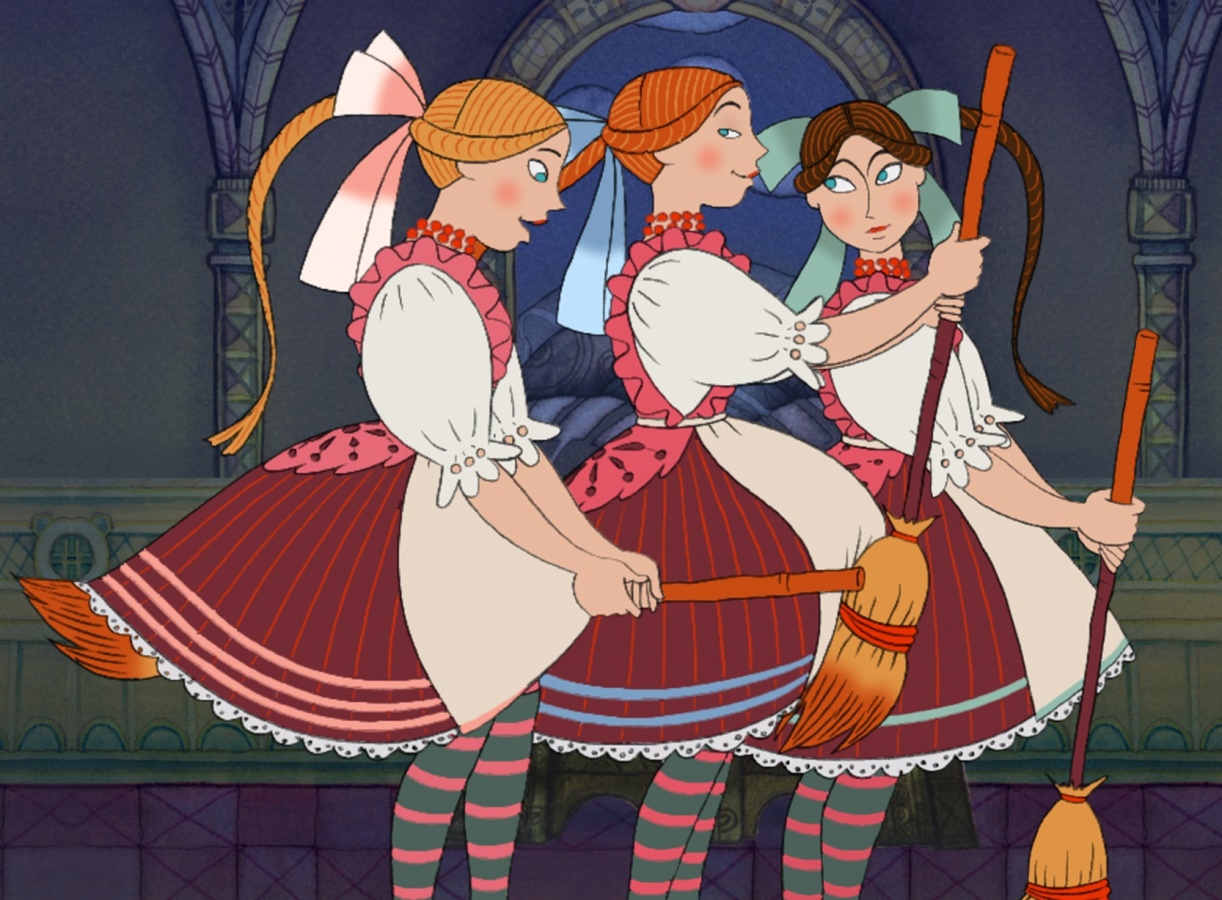 Értékelés: minden jó válasz: 2 mérföldMax: 6 mérföld	Jó játékot kívánok!Ignáczné Burucky Erika		2016. október 17.	1.2.3.4.5.6.7.8.9.10.11.1.Ezt mondták a legkisebb királykisasszonyra a többiek, amikor megijedt.Ezt mondták a legkisebb királykisasszonyra a többiek, amikor megijedt.Ezt mondták a legkisebb királykisasszonyra a többiek, amikor megijedt.Ezt mondták a legkisebb királykisasszonyra a többiek, amikor megijedt.Ezt mondták a legkisebb királykisasszonyra a többiek, amikor megijedt.Ezt mondták a legkisebb királykisasszonyra a többiek, amikor megijedt.Ezt mondták a legkisebb királykisasszonyra a többiek, amikor megijedt.Ezt mondták a legkisebb királykisasszonyra a többiek, amikor megijedt.Ezt mondták a legkisebb királykisasszonyra a többiek, amikor megijedt.Ezt mondták a legkisebb királykisasszonyra a többiek, amikor megijedt.2.Ide záratta a két idősebb királykisasszonyt a király.Ide záratta a két idősebb királykisasszonyt a király.Ide záratta a két idősebb királykisasszonyt a király.Ide záratta a két idősebb királykisasszonyt a király.Ide záratta a két idősebb királykisasszonyt a király.Ide záratta a két idősebb királykisasszonyt a király.Ide záratta a két idősebb királykisasszonyt a király.3.Ebbe gyűjtötte a juhász a bizonyítékokat.Ebbe gyűjtötte a juhász a bizonyítékokat.Ebbe gyűjtötte a juhász a bizonyítékokat.Ebbe gyűjtötte a juhász a bizonyítékokat.Ebbe gyűjtötte a juhász a bizonyítékokat.Ebbe gyűjtötte a juhász a bizonyítékokat.4.Ezt kente be a legény, hogy ő is repülni tudjon.Ezt kente be a legény, hogy ő is repülni tudjon.Ezt kente be a legény, hogy ő is repülni tudjon.Ezt kente be a legény, hogy ő is repülni tudjon.Ezt kente be a legény, hogy ő is repülni tudjon.Ezt kente be a legény, hogy ő is repülni tudjon.Ezt kente be a legény, hogy ő is repülni tudjon.5.Ezt tette a legény a gallyakkal.Ezt tette a legény a gallyakkal.Ezt tette a legény a gallyakkal.Ezt tette a legény a gallyakkal.6.Ilyen volt a boszorkány, aki berepült az ablakon.Ilyen volt a boszorkány, aki berepült az ablakon.Ilyen volt a boszorkány, aki berepült az ablakon.Ilyen volt a boszorkány, aki berepült az ablakon.Ilyen volt a boszorkány, aki berepült az ablakon.Ilyen volt a boszorkány, aki berepült az ablakon.Ilyen volt a boszorkány, aki berepült az ablakon.7.Eddig táncoltak a királykisasszonyok.Eddig táncoltak a királykisasszonyok.Eddig táncoltak a királykisasszonyok.Eddig táncoltak a királykisasszonyok.Eddig táncoltak a királykisasszonyok.8.A királyt szólítják így.A királyt szólítják így.A királyt szólítják így.9.Összesen ennyi pohár volt a mesében.Összesen ennyi pohár volt a mesében.Összesen ennyi pohár volt a mesében.Összesen ennyi pohár volt a mesében.Összesen ennyi pohár volt a mesében.Összesen ennyi pohár volt a mesében.10.Ide feküdt a legény a lányok szobájában.Ide feküdt a legény a lányok szobájában.Ide feküdt a legény a lányok szobájában.Ide feküdt a legény a lányok szobájában.Ide feküdt a legény a lányok szobájában.Ide feküdt a legény a lányok szobájában.11.Ezzel kenték be magukat a lányok.Ezzel kenték be magukat a lányok.Ezzel kenték be magukat a lányok.Ezzel kenték be magukat a lányok.Ezzel kenték be magukat a lányok.Megfejtés:Megfejtés: Nézz utána, mit jelent az a kifejezés, amiben ez a szó szerepel! Nézz utána, mit jelent az a kifejezés, amiben ez a szó szerepel! Nézz utána, mit jelent az a kifejezés, amiben ez a szó szerepel! Nézz utána, mit jelent az a kifejezés, amiben ez a szó szerepel! Nézz utána, mit jelent az a kifejezés, amiben ez a szó szerepel! Nézz utána, mit jelent az a kifejezés, amiben ez a szó szerepel! Nézz utána, mit jelent az a kifejezés, amiben ez a szó szerepel! Nézz utána, mit jelent az a kifejezés, amiben ez a szó szerepel! Nézz utána, mit jelent az a kifejezés, amiben ez a szó szerepel!…………………………………………………………………………………………………………………………………………………………………….…………………………………………………………………………………………………………………………………………………………………….…………………………………………………………………………………………………………………………………………………………………….…………………………………………………………………………………………………………………………………………………………………….…………………………………………………………………………………………………………………………………………………………………….…………………………………………………………………………………………………………………………………………………………………….…………………………………………………………………………………………………………………………………………………………………….…………………………………………………………………………………………………………………………………………………………………….…………………………………………………………………………………………………………………………………………………………………….…………………………………………………………………………………………………………………………………………………………………….…………………………………………………………………………………………………………………………………………………………………….